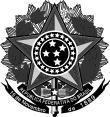 MINISTÉRIO DA EDUCAÇÃOSecretaria de Educação Profissional e TecnológicaInstituto Federal de Educação, Ciência e Tecnologia do Rio Grande do Sul Pró-Reitoria de ExtensãoRua Gen. Osório, 348 – Centro – Bento Gonçalves/RS – CEP 95.700-086 Telefone: (54) 3449.3300 – www.ifrs.edu.br – E-mail: proex@ifrs.edu.brANEXO ITERMO DE AUTORIZAÇÃO DE PAIS OU RESPONSÁVEL LEGAL PARA ESTUDANTE MENOR DE 18 ANOS Eu	 	,	Carteira	deIdentidade	nº	 	,	CPF	nº	 	.	.	-	,responsável legal, na qualidade de (       ) pai, (       ) mãe ou (       ) tutor do(a) menor 			, nascido (a) em        /      /		, estudante do IFRS Campus							, AUTORIZO o mesmo a participar do evento 41º SEURS, a ser realizado na cidade de Ponta Grossa, no Paraná, no período de 25/10/2023 a 27/10/2023, com saída prevista às        :        horas do dia        /      /		e retorno previsto para às    : horas do dia       /      /	, a ser acompanhado, durante o deslocamento e participação no evento, por					.Por este mesmo instrumento, isento o IFRS de responsabilidade sobre a participação do(a) menor no referido evento. 		,		de		de		. (Local)		(Dia)	(Mês)		(Ano)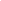 (Nome do pai, mãe ou responsável legal e assinatura)9